Global Gender RegimesWomen in PoliticsMeasures of women’s political behavior	Interest in politics	Voluntarism, work in non-profit sector	Voting in US		TurnoutGender GapGender Gap in 2016 US Presidential Election		Best site for data on Women in US Politics:  See Rutgers Center for American Women in Politics Running for office	Attaining political office	If women have ever attained a nation’s highest	Political officesUS Success StoriesFirst ever major party presidential nomineeFormer Secretary of StateFormer Senator of NY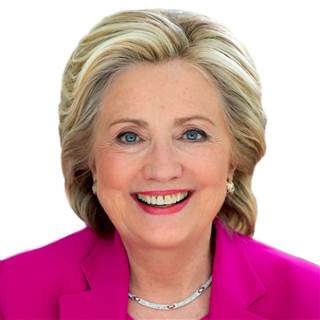 	One-time Speaker of the House and current Congresswoman Nancy Pelosi (D-CA)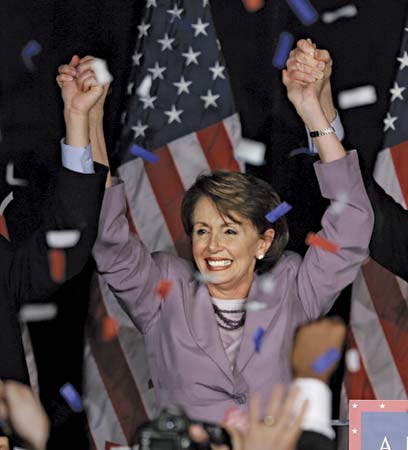 	Former WA State Governor Christine Gregoire (GU Law Alumna)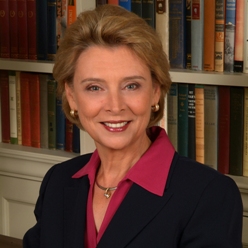 Congressperson Cathy McMorris Rodgers (R-Spokane)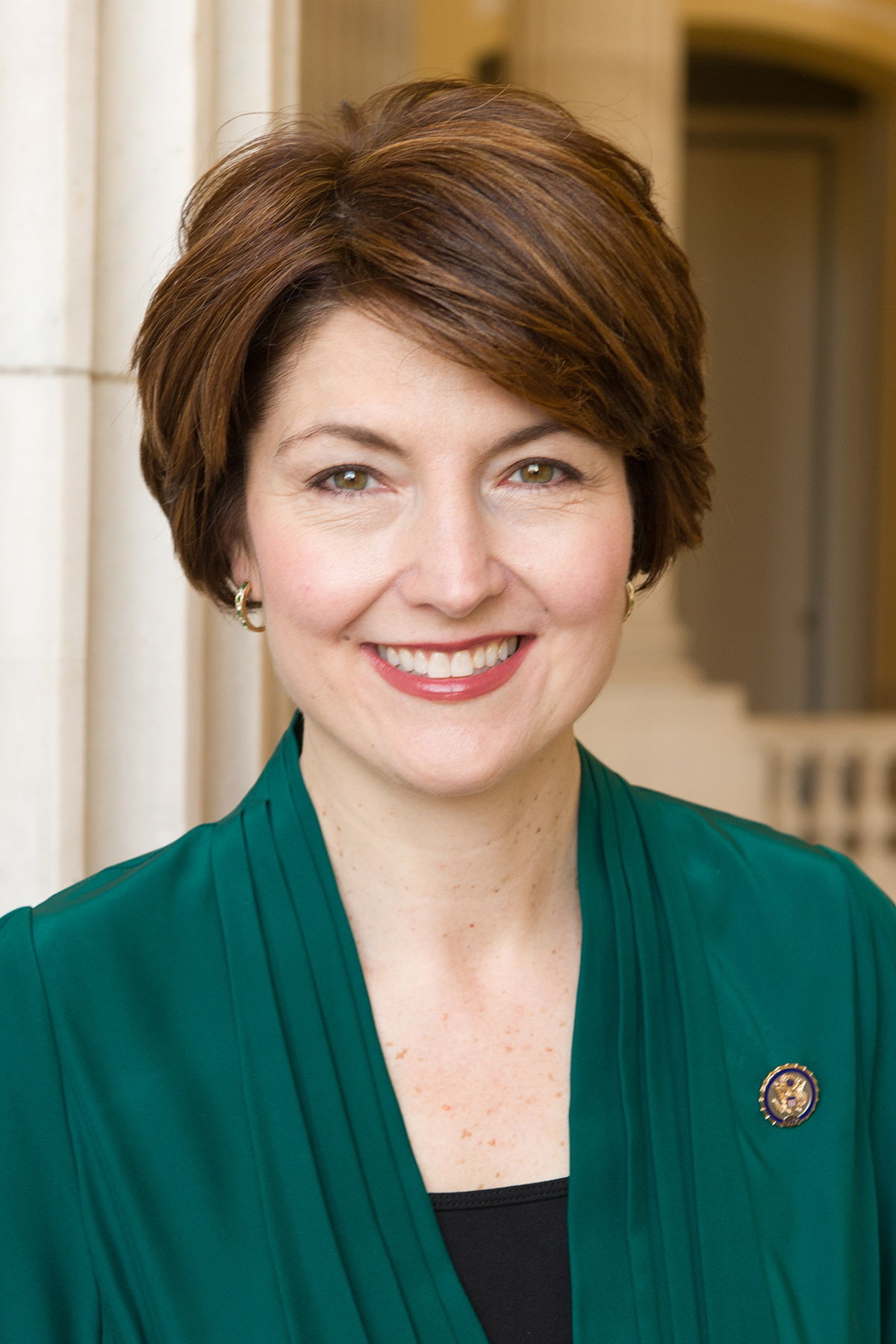 International Comparisons of Women in PoliticsIn comparative politics, most common measure used to gauge and compare women’s political power is:	Proportion of women serving in parliaments, Typically the lower/only houseThis data is compiled by the Women’s Inter-Parliamentary Union	See What We Do…Women in Politics		Current and Regional Averages		Data by Country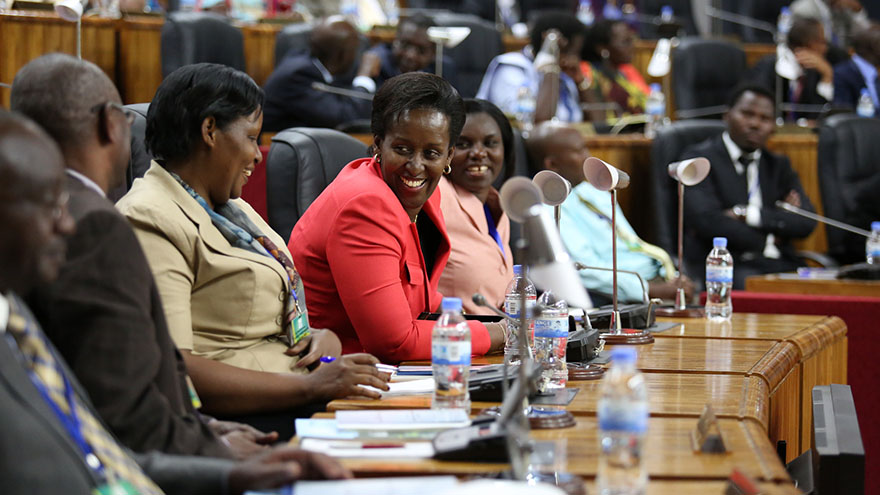 The Rwandan Parliament is the only parliament in the world where women outnumber men	NPR/Invisibilia story onWhere does the US rank globally?101/190 countries19.3% of the lower house as of 2016 electionsVox article on (source of graphic below)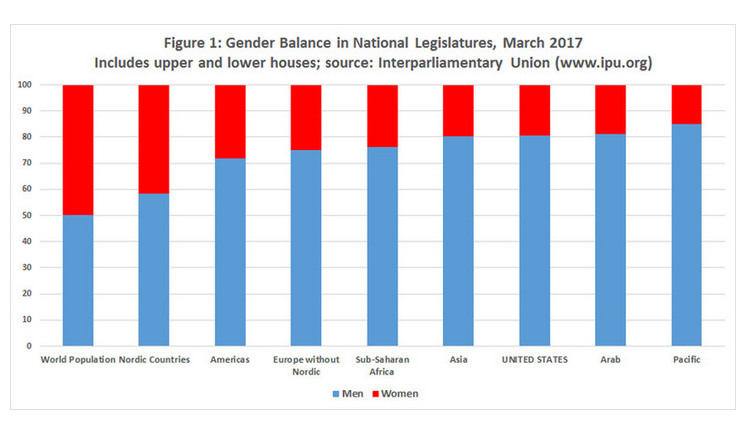 UN Global Map 2017Why?  Why, given all the opportunities American women have are there not more women in Congress, women presidents?Institutional Factors	Presidential vs. parliamentary systems	Former British PM Margaret Thatcher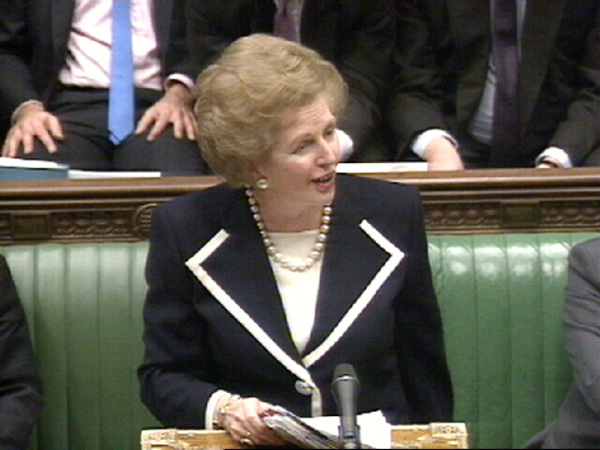 German Chancellor Angela Merkel	Longest serving chancellor in post-war Germany and of all current democracies2015 Time magazine Person of the YearThe only world leader to consistently “fact shame” President Trump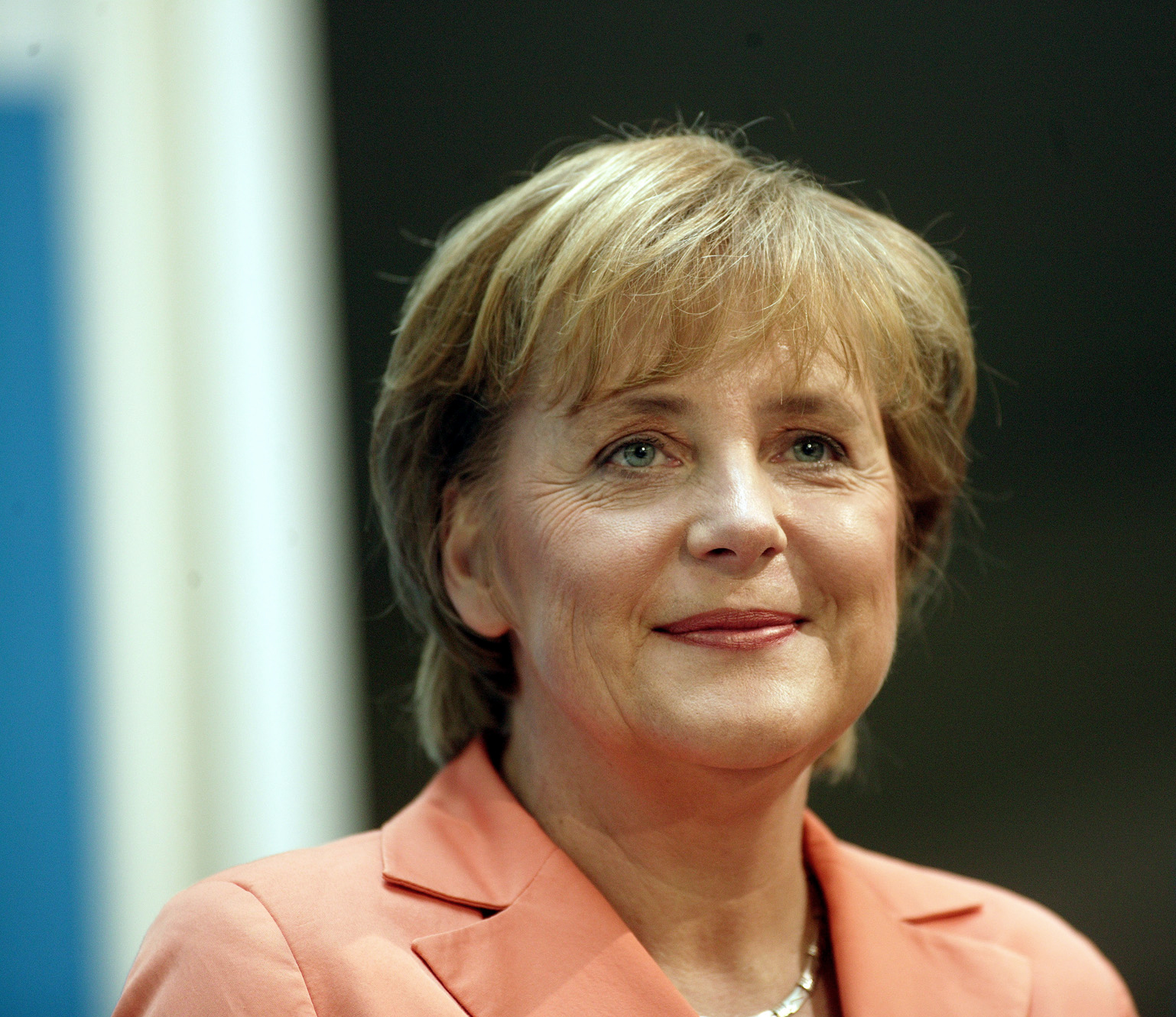 Means of improving women’s representation in parliamentsQuotas/seats reserved for women – pros and cons?	Party based quotas/incentivesWhy women don’t runPolitico articleElder ArticleTests Sociological Factors (interest in politics, feelings of efficacy, gender role expectations, role models) vs Structural Factors (women’s relative absence in professions leading to careers in politics) vs Situational (disproportionate time/energy spent on child-rearing, family)Finds that both Sociological and SITUATIONAL FACTORS even ANTICIPATING these responsibilities most depresses women’s rate of candidacy